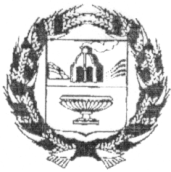 Совет депутатов Стародраченинского сельсовета Заринского района Алтайского краяРЕШЕНИЕс.СтародрачениноРуководствуясь Бюджетным кодексом Российской Федерации, Федеральным законом «Об общих принципах организации самоуправления Российской Федерации», Положением «О бюджетном процессе в МО Стародраченинский сельсовет», Уставом муниципального образования Стародраченинский сельсовет Заринского района Алтайского края, Совет депутатов Решил:1.Внести в решение Совета депутатов Стародраченинского сельсовета Заринского района Алтайского края от 20.12.2022 №37 «О бюджете муниципального образования Стародраченинский сельсовет Заринского района Алтайского края на 2023 год и на плановый период 2024 и 2025 годов» на 2023 год следующие изменения:1.1.Подпункт 1 пункта 1 изложить в следующей редакции:1) прогнозируемый общий объем доходов бюджета сельского поселения в сумме 4884,3 тыс. рублей, в том числе объем межбюджетных трансфертов, получаемых из других бюджетов, в сумме 3604,6 тыс. рублей.1.2.Подпункт 2 пункта 1 изложить в следующей редакции:2) общий объем расходов бюджета сельского поселения в сумме 5138,4 тыс. рублей.1.3.Дополнить подпункт 4 пункта 1 статьи 13) дефицит бюджета сельского поселения в сумме 254,1 тыс. рублей.1.4.Приложение 1 «Источники финансирования дефицита бюджета сельского поселения на 2023 год» изложить в следующей редакции:1.5.Приложение 3 «Распределение бюджетных ассигнований по разделам и подразделам классификации расходов бюджета сельского поселения на 2023  год» изложить в следующей редакции:1.6.Приложение 5 «Ведомственная структура расходов бюджета сельского поселения на 2023 год» изложить в следующей редакции:1.7.Приложение 7 «Распределение бюджетных ассигнований по разделам, подразделам, целевым статьям, группам (группам и подгруппам) видов расходов на 2023 год» изложить в следующей редакции:Глава сельсовета                                                                                        О.В.Попова24.01.2023                                                   №2О внесении изменений и дополнений в решение Совета депутатов Стародраченинского сельсовета Заринского района Алтайского края от 20.12.2022 №37 «О бюджете муниципального образования Стародраченинский сельсовет Заринского района Алтайского края на 2023 год и на плановый период 2024 и 2025 годов»Источники финансирования дефицита бюджетаСумма, тыс. рублейИзменение остатков средств на счетах по учету средств бюджетов254,1НаименованиеРз/ПрСумма, тыс. рублей123ОБЩЕГОСУДАРСТВЕННЫЕ ВОПРОСЫ01 001613,6Функционирование Правительства Российской Федерации, высших исполнительных органов государственной власти субъектов Российской Федерации, местных администраций01 04887,3Резервные фонды01 115,0Другие общегосударственные вопросы01 13721,3НАЦИОНАЛЬНАЯ ОБОРОНА02 00117,4Мобилизационная и вневойсковая подготовка02 03117,4НАЦИОНАЛЬНАЯ БЕЗОПАСНОСТЬ И ПРАВООХРАНИТЕЛЬНАЯ ДЕЯТЕЛЬНОСТЬ03 0028,0Защита населения и территории от чрезвычайных ситуаций природного и техногенного характера, пожарная безопасность03 1028,0НАЦИОНАЛЬНАЯ ЭКОНОМИКА04 00760,0Дорожное хозяйство (дорожные фонды)04 09760,0ЖИЛИЩНО-КОММУНАЛЬНОЕ ХОЗЯЙСТВО05 00324,5Коммунальное хозяйство05 02259,5Благоустройство05 0365,0КУЛЬТУРА, КИНЕМАТОГРАФИЯ08 002289,9Культура08 011117,8Другие вопросы в области культуры, кинематографии08 041172,1ФИЗИЧЕСКАЯ КУЛЬТУРА И СПОРТ11 005,0Массовый спорт11 025,0Итого расходов5138,4НаименованиеКодРз/ПрЦСРВрСумма, тыс. рублей123456Администрация Стародраченинского сельсовета Заринского района Алтайского края3035138,4ОБЩЕГОСУДАРСТВЕННЫЕ ВОПРОСЫ30301 001613,6Функционирование Правительства Российской Федерации, высших исполнительных органов государственной власти субъектов Российской Федерации, местных администраций30301 04887,3Руководство и управление в сфере установленных функций органов государственной власти субъектов Российской Федерации и органов местного самоуправления30301 040100000000801,3Расходы на обеспечение деятельности органов местного самоуправления30301 040120000000801,3Центральный аппарат органов местного самоуправления30301 040120010110361,5Расходы на выплаты персоналу в целях обеспечения выполнения функций государственными (муниципальными) органами, казенными учреждениями, органами управления государственными внебюджетными фондами30301 040120010110100253,4Закупка товаров, работ и услуг для обеспечения государственных (муниципальных) нужд30301 040120010110200106,1Уплата налогов, сборов и иных платежей30301 0401200101108502,0Глава местной администрации (исполнительно-распорядительного органа муниципального образования)30301 040120010130439,8Расходы на выплаты персоналу в целях обеспечения выполнения функций государственными (муниципальными) органами, казенными учреждениями, органами управления государственными внебюджетными фондами30301 040120010130100439,8Иные вопросы в области жилищно-коммунального хозяйства30301 04920000000086,0Иные расходы в области жилищно-коммунального хозяйства30301 04929000000086,0Расходы на обеспечение расчетов за топливно-энергетические ресурсы, потребляемые муниципальными учреждениями30301 0492900S119086,0Закупка товаров, работ и услуг для обеспечения государственных (муниципальных) нужд30301 0492900S119020086,0Резервные фонды30301 115,0Иные расходы органов государственной власти субъектов Российской Федерации и органов местного самоуправления30301 1199000000005,0Резервные фонды30301 1199100000005,0Резервные фонды местных администраций30301 1199100141005,0Резервные средства30301 1199100141008705,0Другие общегосударственные вопросы30301 13721,3Межбюджетные трансферты общего характера бюджетам субъектов Российской Федерации и муниципальных образований30301 1398000000008,1Иные межбюджетные трансферты общего характера30301 1398500000008,1Межбюджетные трансферты бюджетам муниципальных районов из бюджетов поселений и межбюджетные трансферты бюджетам поселений из бюджетов муниципальных районов на осуществление части полномочий по решению вопросов местного значения в соответствии с заключенными соглашениями30301 1398500605108,1Иные межбюджетные трансферты30301 1398500605105408,1Иные расходы органов государственной власти субъектов Российской Федерации и органов местного самоуправления30301 139900000000713,6Расходы на выполнение других обязательств государства30301 139990000000713,6Прочие выплаты по обязательствам государства30301 139990014710713,6Расходы на выплаты персоналу в целях обеспечения выполнения функций государственными (муниципальными) органами, казенными учреждениями, органами управления государственными внебюджетными фондами30301 139990014710100292,0Закупка товаров, работ и услуг для обеспечения государственных (муниципальных) нужд30301 139990014710200408,2Уплата налогов, сборов и иных платежей30301 13999001471085013,0НАЦИОНАЛЬНАЯ ОБОРОНА30302 00117,4Мобилизационная и вневойсковая подготовка30302 03117,4Руководство и управление в сфере установленных функций органов государственной власти субъектов Российской Федерации и органов местного самоуправления30302 030100000000117,4Руководство и управление в сфере установленных функций30302 030140000000117,4Осуществление первичного воинского учета органами местного самоуправления поселений, муниципальных и городских округов30302 030140051180117,4Расходы на выплаты персоналу в целях обеспечения выполнения функций государственными (муниципальными) органами, казенными учреждениями, органами управления государственными внебюджетными фондами30302 030140051180100117,0Закупка товаров, работ и услуг для обеспечения государственных (муниципальных) нужд30302 0301400511802000,4НАЦИОНАЛЬНАЯ БЕЗОПАСНОСТЬ И ПРАВООХРАНИТЕЛЬНАЯ ДЕЯТЕЛЬНОСТЬ30303 0028,0Защита населения и территории от чрезвычайных ситуаций природного и техногенного характера, пожарная безопасность30303 1028,0Муниципальная целевая программа «Обеспечение пожарной безопасности на территории Стародраченинского сельсовета Заринского района Алтайского края на 20-2025 годы»30303 10140006099014,0Закупка товаров, работ и услуг для обеспечения государственных (муниципальных) нужд30303 10140006099020014,0Предупреждение и ликвидация чрезвычайных ситуаций и последствий стихийных бедствий30303 1094000000003,0Финансирование иных мероприятий по предупреждению и ликвидации чрезвычайных ситуаций и последствий стихийных бедствий30303 1094200000003,0Расходы на финансовое обеспечение мероприятий, связанных с ликвидацией последствий чрезвычайных ситуаций и стихийных бедствий30303 1094200120103,0Закупка товаров, работ и услуг для обеспечения государственных (муниципальных) нужд30303 1094200120102003,0Иные расходы органов государственной власти субъектов Российской Федерации и органов местного самоуправления30303 10990000000011,0Расходы на выполнение других обязательств государства30303 10999000000011,0Прочие выплаты по обязательствам государства30303 10999001471011,0Закупка товаров, работ и услуг для обеспечения государственных (муниципальных) нужд30303 1099900147102005,0Уплата налогов, сборов и иных платежей30303 1099900147108506,0НАЦИОНАЛЬНАЯ ЭКОНОМИКА30304 00760,0Дорожное хозяйство (дорожные фонды)30304 09760,0Иные вопросы в области национальной экономике30304 099100000000760,0Мероприятия в сфере транспорта и дорожного хозяйства30304 099120000000760,0Содержание, ремонт, реконструкция и строительство автомобильных дорог, являющихся муниципальной собственностью30304 099120067270760,0Закупка товаров, работ и услуг для обеспечения государственных (муниципальных) нужд30304 099120067270200760,0ЖИЛИЩНО-КОММУНАЛЬНОЕ ХОЗЯЙСТВО30305 00324,5Коммунальное хозяйство30305 02259,5Муниципальная целевая программа энергосбережения на территории муниципального образования Стародраченинский сельсовета Заринского района Алтайского края на 2023-2025г.г.30305 02190000000018,0Расходы на реализации мероприятий муниципальной программы30305 02190006099018,0Закупка товаров, работ и услуг для обеспечения государственных (муниципальных) нужд30305 02190006099020018,0Иные вопросы в области жилищно-коммунального хозяйства30305 029200000000241,5Иные расходы в области жилищно-коммунального хозяйства30305 029290000000241,5Мероприятия в области коммунального хозяйства30305 029290018030241,5Закупка товаров, работ и услуг для обеспечения государственных (муниципальных) нужд30305 029290018030200228,9Уплата налогов, сборов и иных платежей30305 02929001803085012,6Благоустройство30305 0365,0Иные вопросы в области жилищно-коммунального хозяйства30305 03920000000065,0Иные расходы в области жилищно-коммунального хозяйства30305 03929000000065,0Организация и содержание мест захоронения30305 03929001807060,0Закупка товаров, работ и услуг для обеспечения государственных (муниципальных) нужд30305 03929001807020060,0Прочие мероприятия по благоустройству муниципальных образований30305 0392900180805,0Закупка товаров, работ и услуг для обеспечения государственных (муниципальных) нужд30305 0392900180802005,0КУЛЬТУРА, КИНЕМАТОГРАФИЯ30308 002289,9Культура30308 011117,8Иные вопросы в области жилищно-коммунального хозяйства30308 019200000000514,4Иные расходы в области жилищно-коммунального хозяйства30308 019290000000514,4Расходы на обеспечение расчетов за топливно-энергетические ресурсы, потребляемые муниципальными учреждениями30308 0192900S1190514,4Закупка товаров, работ и услуг для обеспечения государственных (муниципальных) нужд30308 0192900S1190200514,4Расходы на выполнение других обязательств государства30308 019990000000603,4Иные расходы органов государственной власти субъектов Российской Федерации и органов местного самоуправления30308 019900000000603,4Прочие выплаты по обязательствам государства30308 019990014710603,4Закупка товаров, работ и услуг для обеспечения государственных (муниципальных) нужд30308 019990014710200586,4Уплата налогов, сборов и иных платежей30308 01999001471085017,0Другие вопросы в области культуры, кинематографии30308 041172,1Иные вопросы в отраслях социальной сферы30308 0490000000005,0Иные вопросы в сфере культуры и средств массовой информации30308 0490200000005,0Мероприятия в сфере культуры и кинематографии30308 0490200165105,0Закупка товаров, работ и услуг для обеспечения государственных (муниципальных) нужд30308 0490200165102005,0Иные расходы органов государственной власти субъектов Российской Федерации и органов местного самоуправления30308 0499000000001167,1Расходы на выполнение других обязательств государства30308 0499900000001167,1Прочие выплаты по обязательствам государства30308 0499900147101167,1Расходы на выплаты персоналу в целях обеспечения выполнения функций государственными (муниципальными) органами, казенными учреждениями, органами управления государственными внебюджетными фондами30308 0499900147101001167,1ФИЗИЧЕСКАЯ КУЛЬТУРА И СПОРТ30311 005,0Массовый спорт30311 025,0Массовый спорт30311 0290000000005,0Иные вопросы в сфере здравоохранения, физической культуры и спорта30311 0290300000005,0Мероприятия в области здравоохранения, спорта и физической культуры, туризма30311 0290300166705,0Расходы на выплаты персоналу в целях обеспечения выполнения функций государственными (муниципальными) органами, казенными учреждениями, органами управления государственными внебюджетными фондами30311 0290300166701005,0НаименованиеРз/ПрЦСРВрСумма, тыс. рублей12345ОБЩЕГОСУДАРСТВЕННЫЕ ВОПРОСЫ01 001613,6Функционирование Правительства Российской Федерации, высших исполнительных органов государственной власти субъектов Российской Федерации, местных администраций01 04887,3Руководство и управление в сфере установленных функций органов государственной власти субъектов Российской Федерации и органов местного самоуправления01 040100000000801,3Расходы на обеспечение деятельности органов местного самоуправления01 040120000000801,3Центральный аппарат органов местного самоуправления01 040120010110361,5Расходы на выплаты персоналу в целях обеспечения выполнения функций государственными (муниципальными) органами, казенными учреждениями, органами управления государственными внебюджетными фондами01 040120010110100253,4Закупка товаров, работ и услуг для обеспечения государственных (муниципальных) нужд01 040120010110200106,1Уплата налогов, сборов и иных платежей01 0401200101108502,0Глава местной администрации (исполнительно-распорядительного органа муниципального образования)01 040120010130439,8Расходы на выплаты персоналу в целях обеспечения выполнения функций государственными (муниципальными) органами, казенными учреждениями, органами управления государственными внебюджетными фондами01 040120010130100439,8Иные вопросы в области жилищно-коммунального хозяйства01 04920000000086,0Иные расходы в области жилищно-коммунального хозяйства01 04929000000086,0Расходы на обеспечение расчетов за топливно-энергетические ресурсы, потребляемые муниципальными учреждениями01 0492900S119086,0Закупка товаров, работ и услуг для обеспечения государственных (муниципальных) нужд01 0492900S119020086,0Резервные фонды01 115,0Иные расходы органов государственной власти субъектов Российской Федерации и органов местного самоуправления01 1199000000005,0Резервные фонды01 1199100000005,0Резервные фонды местных администраций01 1199100141005,0Резервные средства01 1199100141008705,0Другие общегосударственные вопросы01 13721,3Межбюджетные трансферты общего характера бюджетам субъектов Российской Федерации и муниципальных образований01 1398000000008,1Иные межбюджетные трансферты общего характера01 1398500000008,1Межбюджетные трансферты бюджетам муниципальных районов из бюджетов поселений и межбюджетные трансферты бюджетам поселений из бюджетов муниципальных районов на осуществление части полномочий по решению вопросов местного значения в соответствии с заключенными соглашениями01 1398500605108,1Иные межбюджетные трансферты01 1398500605105408,1Иные расходы органов государственной власти субъектов Российской Федерации и органов местного самоуправления01 139900000000713,6Расходы на выполнение других обязательств государства01 139990000000713,6Прочие выплаты по обязательствам государства01 139990014710713,6Расходы на выплаты персоналу в целях обеспечения выполнения функций государственными (муниципальными) органами, казенными учреждениями, органами управления государственными внебюджетными фондами01 139990014710100292,0Закупка товаров, работ и услуг для обеспечения государственных (муниципальных) нужд01 139990014710200408,2Уплата налогов, сборов и иных платежей01 13999001471085013,0НАЦИОНАЛЬНАЯ ОБОРОНА02 00117,4Мобилизационная и вневойсковая подготовка02 03117,4Руководство и управление в сфере установленных функций органов государственной власти субъектов Российской Федерации и органов местного самоуправления02 030100000000117,4Руководство и управление в сфере установленных функций02 030140000000117,4Осуществление первичного воинского учета органами местного самоуправления поселений, муниципальных и городских округов02 030140051180117,4Расходы на выплаты персоналу в целях обеспечения выполнения функций государственными (муниципальными) органами, казенными учреждениями, органами управления государственными внебюджетными фондами02 030140051180100117,0Закупка товаров, работ и услуг для обеспечения государственных (муниципальных) нужд02 0301400511802000,4НАЦИОНАЛЬНАЯ БЕЗОПАСНОСТЬ И ПРАВООХРАНИТЕЛЬНАЯ ДЕЯТЕЛЬНОСТЬ03 0028,0Защита населения и территории от чрезвычайных ситуаций природного и техногенного характера, пожарная безопасность03 1028,0Муниципальная целевая программа «Обеспечение пожарной безопасности на территории Стародраченинского сельсовета Заринского района Алтайского края на 20-2025 годы»03 10140006099014,0Закупка товаров, работ и услуг для обеспечения государственных (муниципальных) нужд03 10140006099020014,0Предупреждение и ликвидация чрезвычайных ситуаций и последствий стихийных бедствий03 1094000000003,0Финансирование иных мероприятий по предупреждению и ликвидации чрезвычайных ситуаций и последствий стихийных бедствий03 1094200000003,0Расходы на финансовое обеспечение мероприятий, связанных с ликвидацией последствий чрезвычайных ситуаций и стихийных бедствий03 1094200120103,0Закупка товаров, работ и услуг для обеспечения государственных (муниципальных) нужд03 1094200120102003,0Иные расходы органов государственной власти субъектов Российской Федерации и органов местного самоуправления03 10990000000011,0Расходы на выполнение других обязательств государства03 10999000000011,0Прочие выплаты по обязательствам государства03 10999001471011,0Закупка товаров, работ и услуг для обеспечения государственных (муниципальных) нужд03 1099900147102005,0Уплата налогов, сборов и иных платежей03 1099900147108506,0НАЦИОНАЛЬНАЯ ЭКОНОМИКА04 00760,0Дорожное хозяйство (дорожные фонды)04 09760,0Иные вопросы в области национальной экономике04 099100000000760,0Мероприятия в сфере транспорта и дорожного хозяйства04 099120000000760,0Содержание, ремонт, реконструкция и строительство автомобильных дорог, являющихся муниципальной собственностью04 099120067270760,0Закупка товаров, работ и услуг для обеспечения государственных (муниципальных) нужд04 099120067270200760,0ЖИЛИЩНО-КОММУНАЛЬНОЕ ХОЗЯЙСТВО05 00324,5Коммунальное хозяйство05 02259,5Муниципальная целевая программа энергосбережения на территории муниципального образования Стародраченинский сельсовета Заринского района Алтайского края на 2023-2025г.г.05 02190000000018,0Расходы на реализации мероприятий муниципальной программы05 02190006099018,0Закупка товаров, работ и услуг для обеспечения государственных (муниципальных) нужд05 02190006099020018,0Иные вопросы в области жилищно-коммунального хозяйства05 029200000000241,5Иные расходы в области жилищно-коммунального хозяйства05 029290000000241,5Мероприятия в области коммунального хозяйства05 029290018030241,5Закупка товаров, работ и услуг для обеспечения государственных (муниципальных) нужд05 029290018030200228,9Уплата налогов, сборов и иных платежей05 02929001803085012,6Благоустройство05 0365,0Иные вопросы в области жилищно-коммунального хозяйства05 03920000000065,0Иные расходы в области жилищно-коммунального хозяйства05 03929000000065,0Организация и содержание мест захоронения05 03929001807060,0Закупка товаров, работ и услуг для обеспечения государственных (муниципальных) нужд05 03929001807020060,0Прочие мероприятия по благоустройству муниципальных образований05 0392900180805,0Закупка товаров, работ и услуг для обеспечения государственных (муниципальных) нужд05 0392900180802005,0КУЛЬТУРА, КИНЕМАТОГРАФИЯ08 002289,9Культура08 011117,8Иные вопросы в области жилищно-коммунального хозяйства08 019200000000514,4Иные расходы в области жилищно-коммунального хозяйства08 019290000000514,4Расходы на обеспечение расчетов за топливно-энергетические ресурсы, потребляемые муниципальными учреждениями08 0192900S1190514,4Закупка товаров, работ и услуг для обеспечения государственных (муниципальных) нужд08 0192900S1190200514,4Расходы на выполнение других обязательств государства08 019990000000603,4Иные расходы органов государственной власти субъектов Российской Федерации и органов местного самоуправления08 019900000000603,4Прочие выплаты по обязательствам государства08 019990014710603,4Закупка товаров, работ и услуг для обеспечения государственных (муниципальных) нужд08 019990014710200586,4Уплата налогов, сборов и иных платежей08 01999001471085017,0Другие вопросы в области культуры, кинематографии08 041172,1Иные вопросы в отраслях социальной сферы08 0490000000005,0Иные вопросы в сфере культуры и средств массовой информации08 0490200000005,0Мероприятия в сфере культуры и кинематографии08 0490200165105,0Закупка товаров, работ и услуг для обеспечения государственных (муниципальных) нужд08 0490200165102005,0Иные расходы органов государственной власти субъектов Российской Федерации и органов местного самоуправления08 0499000000001167,1Расходы на выполнение других обязательств государства08 0499900000001167,1Прочие выплаты по обязательствам государства08 0499900147101167,1Расходы на выплаты персоналу в целях обеспечения выполнения функций государственными (муниципальными) органами, казенными учреждениями, органами управления государственными внебюджетными фондами08 0499900147101001167,1ФИЗИЧЕСКАЯ КУЛЬТУРА И СПОРТ11 005,0Массовый спорт11 025,0Массовый спорт11 0290000000005,0Иные вопросы в сфере здравоохранения, физической культуры и спорта11 0290300000005,0Мероприятия в области здравоохранения, спорта и физической культуры, туризма11 0290300166705,0Расходы на выплаты персоналу в целях обеспечения выполнения функций государственными (муниципальными) органами, казенными учреждениями, органами управления государственными внебюджетными фондами11 0290300166701005,0Итого расходов5138,4